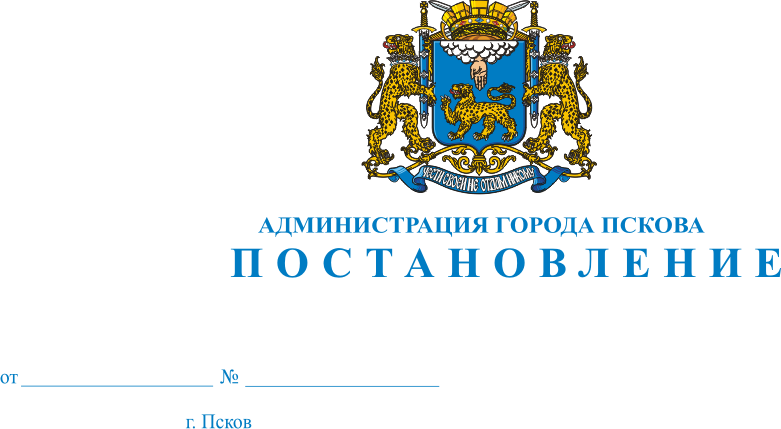 О внесении изменений в постановление Администрации города Пскова                    от 21.04.2010 № 810 «Об утверждении схем размещения нестационарных торговых объектов сезонного характера на территории города Пскова»В целях создания условий для обеспечения жителей городского округа услугами общественного питания, торговли и бытового обслуживания, руководствуясь статьями 32 и 34 Устава муниципального образования «Город Псков», Администрация города Пскова                                     ПОСТАНОВЛЯЕТ:1. Внести в постановление Администрации города Пскова                     от 21.04.2010 № 810 «Об утверждении схем размещения нестационарных торговых объектов сезонного характера на территории города Пскова» следующие изменения:1)  приложение 1 «Схема размещения нестационарных торговых объектов для торговли продукцией местных производителей                          со специализированных автоприцепов на территории города Пскова» дополнить строкой 40:   «                                                                                                                                                                                                        »;2) приложение 12 «Схема размещения летних кафе и террас на прилегающих к стационарным торговым предприятиям общественного питания на территории города Пскова»  изменить нумерацию строки 35 на 37:«»;3) дополнить строкой 38:   «».2.Настоящее постановление опубликовать в газете «Псковские Новости» и разместить на официальном сайте муниципального образования   «Город  Псков» в сети «Интернет».3.Настоящее постановление вступает в силу с момента его официального опубликования.4.Контроль за исполнением настоящего постановления возложить                      на  заместителя Главы Администрации города Пскова  Волкова П.В.Глава Администрации города Пскова                                                                                          Б.А. Елкин№ п/пАдрес местоположения Площадь объекта Вид объектаКоличество объектовПредназначениеСпециализацияПериод размещения40ул. Спортивная, у дома № 1Б10,0 -12,0 кв.мавтоприцеп1услуги торговлиуслуги общественного питанияс 20.04 – 12 месяцев№ п/пАдрес местоположения Площадь объекта Вид объектаКоличество объектовПредназначениеСпециализацияПериод размещения37 ул. Ленина, д. 5, на прилегающей территории к кафе «Два пекаря» 4,0 кв.мустановка столиков1услуги торговлиОбщественное  питаниес 01.04. – 01.11№ п/пАдрес местоположения Площадь объекта Вид объектаКоличество объектовПредназначениеСпециализацияПериод размещения38 ул.Кузнецкая, у дома № 27 (на прилегающей территории к кафе «Гудзон»113,0 кв.млетнее кафе1услуги торговлиОбщественное  питаниес 01.04. – 01.11